Филиал Муниципального бюджетного общеобразовательного учреждения«Ермаковская средняя школа №2» «Новоозерновская основная школа»Проектно-исследовательская работа«Как влияет батарейка на окружающую среду?»Выполнил: Марченко Илья Денисович, ученик 4 классаМесто учебы: филиала МБОУ «Ермаковская СШ №2»«Новоозерновская ОШ» Руководитель: Упирова Елена Александровна, учитель начальных классов  (89131839043, 89131839043@mail.ru )п.Новоозерный, 2024г.СодержаниеВведение	31. Батарейка и ее классификация.	4        1.1. Что такое батарейка?	4 2. Строение и виды батареек.	63. Как влияют утилизированные батарейки на окружающую среду	64. Экспериментальная часть	64.1. «Влияние воды на металлическую оболочку батарейки».	54.2. Влияние загрязненной воды на растения.	 75. «Сбор батареек в школе»	7Заключение 	9Список литературы	10Приложение………………………………………………………………...……….11ВведениеВ настоящее время батарейки имеют широкое применение. Что бы мы делали без этих «палочек-выручалочек», которые позволяют нам пользоваться электричеством там, где нет никаких розеток и проводов! Каждый может найти у себя дома предметы и игрушки, обучающие пособия или музыкальные книги, которыми невозможно воспользоваться без маленькой батарейки.Как только старая батарейка приходит в негодность, большинство людей без сожаления выбрасывает ее, игнорируя знак «не подлежит утилизации вместе с обычным мусором». Только задумайтесь, одна батарейка, попавшая из мусорного ведра в окружающую среду, загрязняет 20 квадратных метров земли! А это территория обитания двух кротов, одного ежа и тысячи дождевых червей! [1] Так, что же делать с таким «полезным», но в то же время опасным предметом обихода и как его утилизировать?Актуальность исследования состоит в том, что человек даже не подозревает, насколько малюсенькая батарейка загрязняет почву вредными веществами, что может привести к экологической проблеме будущего поколения.Целью моей работы стало исследование влияния использованных батареек на окружающую среду. Для достижения цели я перед собой поставил ряд задач:Изучить литературу и материалы Интернет-ресурсов по теме исследовательской работы.Познакомиться со строением и видами батарейки.Выявить вред батарейки при их неправильной утилизации.Провести опыты с батарейкой с целью проверки гипотезы.Объектом исследования является батарейка.Предмет исследования: влияние батарейки на окружающую среду.Гипотеза: предположим, что батарейка приносит вред окружающей среде.Методы исследования: аналитический, исследовательский.1. Батарейка и ее классификация.1.1. Что такое батарейка?Первую батарейку изобрёл итальянский ученый граф Алессандро Вольта в 1800 году. Он предложил назвать химический элемент, который создает электрический ток, в честь другого итальянского ученого Луиджи Гальвани –гальванический элемент. Пальчиковая же батарейка названа так, потому что похожа на пальчик, а внутри у нее два цилиндра вставленные один в другой. Между цилиндрами специальный раствор или паста. От одного цилиндрика к другому и течет электрический ток.Батарейка – это маленькое хранилище электрической энергии. Она вырабатывается в результате химических реакций внутри батарейки. При этом на одном полюсе скапливается отрицательный заряд, а на другом – положительный. Если полюса соединить проволокой, то цепь замкнется и по ней потечет электрический ток. Он будет течь, пока мы не разомкнем цепь или в батарейке не исчерпаются реактивы. [2]2. Строение и виды батареек.Батарейка – автономный источник электричества для питания устройств. Элементы питания могут быть разных размеров и типов. Батарейки типа ААА (R03, LR03, UM4) – обиходное название мизинчиковые. Батарейки типа АА (R06, LR06, UM3) – пальчиковые. Формат Бочонка – R14 (С) и R20 (D) имеют больший запас мощности и применяются в больших фонарях, бумбоксах, активной акустике, радиоустройствах. Батарейки бывают большие и маленькие, круглые и квадратные, плоские, а еще они бывают разные по мощности. Существует пять видов батареек. Друг от друга они отличаются материалом, из которого изготовлены электролит, катод и анод – их активные компоненты. Для производства анода используется цинк, для катода – оксид серебра. Данные химические элементы чрезвычайно опасны для окружающей среды. Классификацию батареек по материалу изготовления рассмотрим в таблице №1:Таблица №1 «Виды батареек»Еще существуют аккумуляторы. Внешне они очень похожи на батарейку, однако аккумулятор можно заряжать, а батарейку нет. Их мы можем классифицировать по типу химической реакции (Таблица № 2). Когда вещества, находящиеся внутри батарейки истончаются, батарейка разряжается и становится непригодной, то говорят, что батарейка «села». И мы ее выбрасываем. Во многих странах «севшие» батарейки не выкидывают в общий мусор, а собирают и на специальных заводах восстанавливают материалы, из которых они были сделаны, чтобы использовать их ещё раз. Таблица №2 «Виды аккумуляторов»Как влияют утилизированные батарейки на окружающую средуИз литературы мы узнали, что из-за неправильно утилизированной батарейки можно загрязнить землю площадью 20 кв. м., а также до 200 литров воды. Это может привести к гибели и растений и животных. Попадая в общий мусор, а затем на полигоны, нарушается целостность корпуса батарейки за счет ржавления и коррозии, и опасные токсические элементы попадают в почву и в подземные воды, а оттуда в моря, озера и другие природные водоемы. [3]Когда мы пользуемся батарейками, они не представляют опасности ни для нас, ни для окружения. Но, как только они исчерпают свой ресурс, то попадают в окружающую среду, где становятся опасными отходами.  Батарейки разных марок различаются химическим составом, но все они, как правило, весьма ядовиты. Ядовитые вещества выносятся в грунтовые воды, впитываются растениями, поступают в организмы животных и человека. [4]4. Экспериментальная часть4.1. «Влияние воды на металлическую оболочку батарейки»Мы решили проверить опытным путем, выделяются ли из элемента питания, содержащиеся в нем вещества. Я взял щелочную батарейку маркировкой LR6 и с помощью учителя разобрал ее. Затем разобранную батарейку мы положили в банку с водой. Вода сразу стала серой. Разбирать батарейку нужно осторожно при помощи перчаток и защиты для лица, так как выделяется щелочь и на губах появился кислый налет. Во вторую банку положили целую солевую батарейку R6 – вода цвет не изменила. А в третьей - чистую воду для контроля. Мы плотно закрыли все 3 банки и оставили для наблюдения. Через неделю заметили, что во второй банке соляная батарейка окислилась и выделила щелочь. Вода стала рыжевато-оранжевой. Вывод: металлическая оболочка батарейки под действием воды разрушается, а вредные вещества из батарейки выделяются в воду. 4.2. Влияние загрязненной воды на растения.Во втором эксперименте мы взяли два отростка цветка и поставили в экспериментальные баночки с чистой водой и солевой батарейкой маркировкой R6. Через неделю мы увидели, что листья отростка, стоящего в стакане с чистой водой дал прозрачно-белые разветвленные корни, листья имеют зеленый окрас. Во второй экспериментальной банке вода стала ярко оранжевой, отросток не завял, дал один небольшой корень, а стебель приобрел коричневый цвет, у листьев появился более насыщенный цвет. Следовательно, вода, загрязненная вредными веществами батарейки, отрицательно влияет на растения, так как цвет растения изменился, но жизнедеятельность растения не остановилась. В третьем эксперименте мы взяли две веточки от комнатного растения «Фикус» и поставили их также в банки с чистой и загрязненной водой. Листья стали распускаться в обоих случаях, но через неделю почки начали опадать с веточки, которая питалась загрязненной водой с солевой батарейкой, и засыхать.Отсюда можно сделать вывод, что батарейка отрицательно влияет на окружающую среду, но поражает своими химическими веществами не сразу.5. «Сбор батареек в школе»Взяв тему: «Как влияет батарейка на окружающую среду», мы с учителем обсудили как помочь окружающей среде и организовать в нашей школе сбор батареек.  Далее я работал в соответствии с планом:Вместе с родителями изготовил ящик «экобокс» по сбору батареек. Ящик склеили, ярко раскрасили, сделали соответствующие надписи.Установили ящик «экобокс» в холе нашей школе. Рассказал о вреде батарейки одноклассникам, как она влияет на окружающую среду, сообщил пункт приема использованных батареек. Также прошел индивидуально по классам начального звена с сообщением позаботиться о себе и окружающих. На следующий день ребята стали нести батарейки и приносили ежедневно на протяжении трех недель. По истечению трех недель я забрал батарейки.Батарейки распределил по видам и данные занёс в таблицу (Таблица № 3)Таблица № 3 «Результат сбора батареек»Далее мы увезли использованные батарейки в пункт приема по адресу с.Ермаковское, ул. Карла Маркса, 118А. Выяснил, что существует проблема с утилизацией батареек в нашем селе, так как отсутствуют пункты приема отслуживших свой срок батареек.Заключение    Изучив литературу, я узнал, кто изобрел первую батарейку. Познакомился со строением и типами батарейки. Самыми распространенными видами являются пальчиковые и мизинчиковые. По материалу изготовления батарейки выделяют следующие типы: солевые, литиевые, щелочные (алкалиновые), ртутные и серебряные.Выяснил, что батарейка может принести вред окружающей среде. Одна выброшенная батарейка загрязняет около 20 кв. м почвы. [5] Выделяет тяжелые химические вещества, которые могут вызвать болезни у человека. Окисляется и может взорваться. Одна батарейка, попав случайно в организм человека, может убить его за 30 минут!После проведения опытов я убедился, что батарейка действительно выделяет химические вещества в окружающую среду.Подводя итоги своей работы, мы подсчитали количество использованных батареек -  88 штук. А это значит, что сберегли 1760 кв. м почвы, на которой обитают разнообразные виды животных и растений. Список литературыКак выбрать батарейку? http://techadviser.ru/batteries-and-accumulators/kak-vybrat-batarejku/Веселова А.В. Большая книга «Почему»: научно-популярное изд./ Под ред. А.В. Веселова; пер. с итал. О.А. Живаго. – М.: РОСМЭН, 2016. – 238 с.Правильная утилизация батареек http://vtorothodi.ru/pererabotka/pravilnaya-pererabotka-batareekУтилизируй батарейку – спаси ёжика! Опубл. 21.01.2014 https://konservs.com/other/batareyka-76Гринин А. С. Новиков В. Н. Промышленные и бытовые отходы: хранение, утилизация, переработка / А. С. Гринин, В. Н Новиков - Москва, «ФАИР-ПРЕСС», 2002г. – 108 с.Приложение 1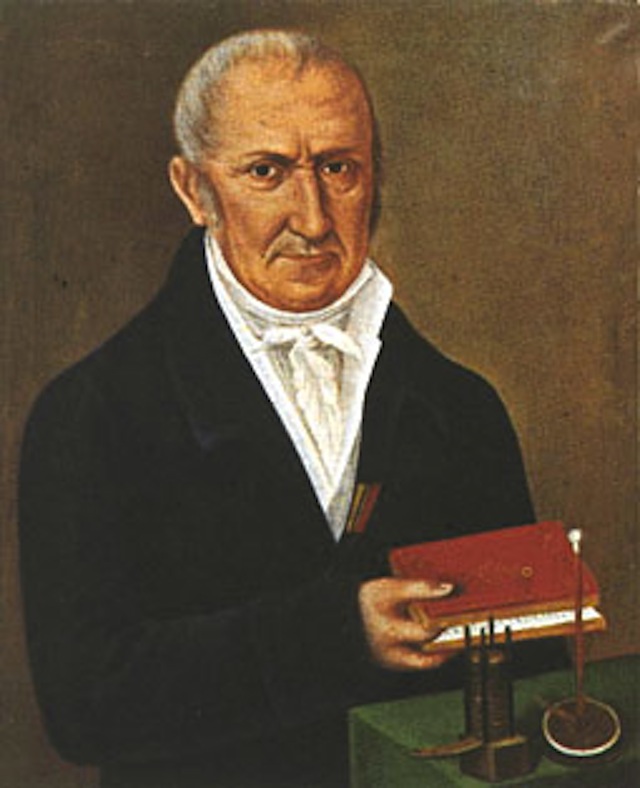 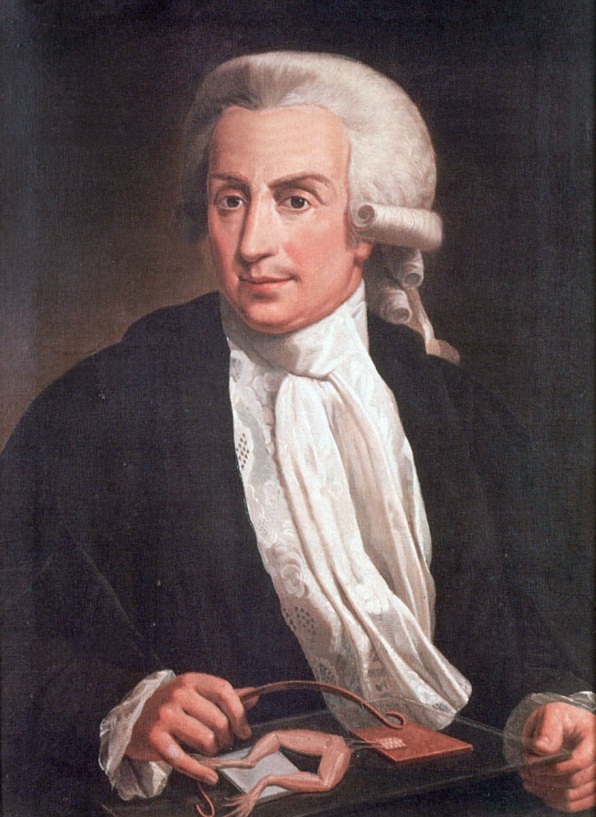 Приложение 2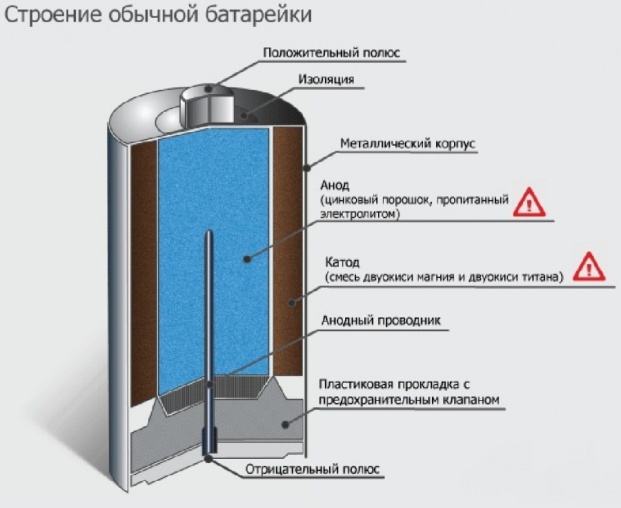 Тип батарейкиДостоинстваНедостаткиСрок хранения неиспользуемых батареексолевые (R)низкая стоимость, массово производятсянеэффективна при низких температурахдва годащелочные (алкалиновые) ( LR)низкая стоимость могут работать при низкой температуре высокое содержание ртутипять летртутные возможность работы как при высокой, так и при низкой температуре окружающей среды  высокая цена,мало распространены 10 летлитиевыедисковыепостоянное напряжение, небольшая масса, невосприимчивость к температуревысокая стоимостьдо 12 летсеребряныеневосприимчивость к температуре окружающей среды высокая ценапревосходная длительность храненияТипОписаниеДостоинстваНедостаткиПервичныеПервичныеГальванические элементы.  Реакции, происходящие в них, необратимы, поэтому их нельзя перезарядить. Обычно именно их и называют словом «батарейка». Попытка зарядить батарейку может привести к порче батарейки и утечке щёлочи или других веществ, находящихся в батарейке.Низкая стоимостьОдноразо-вость примененияВторичныеАккумуляторы. В отличие от первичных, реакции в них обратимы. Число циклов заряд-разряд обычно равно примерно 1000 и заметно зависит от условий эксплуатации.Многократность применения, перезаряжаемые.высокая стоимостьТип батарейкиКоличество собранных батареекПальчиковые АА (R06, LR06, UM3)35  (из них: солевые – 13 шт., щелочные – 22 шт.)Мизинчиковые ААА (R03, LR03, UM4)47 (из них: солевые –28 шт., щелочные – 19 шт.)Литиевые дисковые2Большие3Аккумуляторы1ИТОГО:88